2019 年度固原市残疾人康复和就业服务中心部门决算目录第一部分	部门概况一、部门职责 二、机构设置第二部分	2019 年度部门决算表一、收入支出决算总表二、收入决算表三、支出决算表四、财政拨款收入支出决算总表五、一般公共预算财政拨款支出决算表六、一般公共预算财政拨款基本支出决算表七、一般公共预算财政拨款“三公”经费支出决算表八、政府性基金预算财政拨款收入支出决算表第三部分	2019 年度部门决算情况说明一、收入支出决算总体情况说明 二、收入决算情况说明三、支出决算情况说明四、财政拨款收入支出决算总体情况说明五、一般公共预算财政拨款支出决算情况说明六、一般公共预算财政拨款基本支出决算情况说明七、一般公共预算财政拨款“三公”经费支出决算情况说明八、政府性基金预算财政拨款收入支出决算情况说明九、其他重要事项的情况说明（一）机关运行经费支出情况说明（二）政府采购情况说明（三）国有资产占有使用情况说明（四）预算绩效管理工作开展情况说明第四部分	名词解释第五部分	附件第一部分 固原市残疾人康复和就业服务中心单位概况一、部门职责主要职能：组织和指导各县（区）残疾人状况和康复需 求的综合调查；培训全市康复工作管理人员和技术骨干并掌握技术资源状况，参与康复工作的督导检查和质量验收。负 责残疾人待业调查、就业登记、能力评估、职业培训和就业介绍。组织残疾人开办集体企业或从事个体经营。协助处理残疾职工劳动争议，直接开展对肢体残疾者、智力儿童系统康复训练和聋儿语训；负责残疾人就业保证金的收缴和管理。1、机构设置按照部门决算编报要求，固原市残疾人康复和就业服务中心内设办公室、教育就业部、康复部三个科室,部门决算 只包括部门本级决算。纳入部门决算编报范围的单位共 1 个.2、机构人员情况纳入2019 年部门决算汇编范围的独立核算事业单位共1 个，为独立报送单户，事业单位报表。户名：宁夏固原市残 疾人康复和就业服务中心（本级），编制 8 人；其中事业编制人数 4 人，政府聘用编制 4 名,年末实有在职人员 7 人，退休 1 人已移交社保。第二部分	2019 年度部门决算表收入支出决算总表公开 01 表公开部门：固原市残疾人康复和就业服务中心	金额单位：元注：本表反映部门本年度的总收支和年末结余结转情况，数据取自财决 01 表收入决算表公开 02 表公开部门：固原市残疾人康复和就业服务中心	金额单位：元注：本表反映部门本年度取得的各项收入情况，数据取自财决 03 表支出决算表公开 03 表公开部门：固原市残疾人康复和就业服务中心	金额单位：元注：本表反映部门本年度各项支出情况，数据取自财决 04 表财政拨款收入支出决算总表公开 04 表公开部门：固原市残疾人康复和就业服务中心	金额单位：元注：本表反映部门本年度一般公共预算财政拨款和政府性基金预算财政拨款的总收支和年末结余结转情况，数据取自财决 01-1 表一般公共预算财政拨款支出决算表公开 05 表公开部门：固原市残疾人康复和就业服务中心	金额单位：元注：本表反映部门本年度一般公共预算财政拨款实际支出情况，数据取自财决 07 表一般公共预算财政拨款基本支出决算表公开 06 表公开部门：固原市残疾人康复和就业服务中心单位：元注：本表反映部门本年度一般公共预算财政拨款基本支出明细情况，数据取自财决 08-1 表。一般公共预算财政拨款“三公”经费支出决算表公开 07 表公开部门：固原市残疾人康复和就业服务中心	金额单位：元注：2019 年度预算数为“三公”经费年初预算数，决算数是包括当年财政拨款预算和以前年度结转结余资金安排的实际支出，数据取自 CS05 表。政府性基金预算财政拨款收入支出决算表公开 08 表公开部门：固原市残疾人康复和就业服务中心	金额单位：元注：本表反映部门本年度政府性基金预算财政拨款收入支出及结转结余情况,数据取自财决 09 表第三部分 2019 年度部门决算情况说明一、收入支出决算总体情况说明2019 年度收 入总计 1,055,891.96 元， 支出总计992,939.33 元。与上年相比，收、支总计各分别增加 142371.1减少 19,312.47 元，分别增长 15.58和下降 1.98 ，主要原因是工资水平及残疾人项目增加。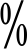 二、收入决算情况说明2019 年度收入合计 1,055,891.96 元，其中：财政拨款收入 1,055,891.96 元，占 100 ；上级补助收入 0 元，占0 ；事业收入 0 元，占 0 ；经营收入 0 元，占 0；附属单位上缴收入 0 元，占 0；其他收入 0 元，占 0 。三、支出决算情况说明2019 年度支出合计 992,939.33 元，其中：基本支出855,891.96 元，占 86.20	；项目支出 137,047.37 元，占13.80 ；上缴上级支出 0 元，占 0 ；经营支出 0 元，占0 ；对附属单位补助支出 0 元，占 0 。四、财政拨款收入支出决算总体情况说明2019 年度财政拨款收入 1,055,891.96 元，支出总计992,939.33 元。与上年相比，收、支总计各分别增加 142371.1减少 19,312.47 元，分别增长 15.58和下降 1.98 ，主要原因是工资水平及残疾人项目增加。五、一般公共预算财政拨款支出决算情况说明（一）一般公共预算财政拨款支出决算总体情况。2019 年度一般公共预算财政拨款支出 992,939.33 元，占本年支出合计的 100 。与上年相比，一般公共预算财政拨款支出减少 143564.10 元，下降 10.22，主要原因是工资水平及残疾人项目增加。（二）一般公共预算财政拨款支出决算结构情况。2019 年度一般公共预算财政拨款支出 992,939.33 元， 主要用于以下方面：按所涉及的支出功能分类科目说明：社会保障和就业（类）支出 907,910.57 元，占 91.44 ；医疗卫生与计划生育 45,457.80 元，占 4.58  ；住房保障（类）支出 39,570.96 元,占 3.98。（三）一般公共预算财政拨款支出决算具体情况。 2019 年度一般公共预算财政拨款支出年初预算为2,418,306.41 元，支出决算为 992,939.33 元，完成年初预算的 41.06，其中：社会保障和就业支出（类）残疾人事业（款）残疾人康复（项）。年初预算为 50000 元，支出决算为 27,047.37元，完成年初预算的 54.09，决算数大于预算数的主要原因支出含上年结余数。社会保障和就业支出（类）残疾人事业（款）其他残疾人事业支出（项）。年初预算为 1586977.59 元，支出决算为 804,807.80 元，完成年初预算的 50.71，决算数小于预算数的主要原因预算过大所致。社会保障和就业支出（类）行政事业单位离退休（款）机关事业单位基本养老保险缴费支出（项）。年初预算为297096.53 元，支出决算为 76,055.40 元，完成年初预算的25.60 ,决算数大于小于预算数的主要原因预算偏.卫生健康支出（类）行政事业单位医疗（款）事业单位医疗（ 项）。年初预算为 118497.81 元， 支出决算为33,802.56 元，完成年初预算的 28.53，决算数大于小于预算数的主要原因预算偏大卫生健康支出（类）行政事业单位医疗（款）公务员医疗补助（项）。年初预算为 40494.95 元，支出决算为11,655.24 元，完成年初预算的 28.78，决算数大于小于预算数的主要原因预算偏大社会保障和就业支出（类）住房保障支出（款） 购房补贴（项）。年初预算为 21360 元，支出决算为 39,570.96元，完成年初预算的 1 85.26 ，决算数大于小于预算数的主要原因预算按照上年度预发数预算，实际支出时按照新标准发放。六、一般公共预算财政拨款基本支出决算情况说明2019年度一般公共预算财政拨款基本支出855,891.96  元，其中：人员经费757,771.20元，公用经费98,120.76元。 支出具体情况如下：工资福利支出 757,771.20 元，较年初预算数减少1363722.17 元，下降 279.96，主要原因是决算数大于小于预算数的主要原因预算偏大.较上年决算数减少 11676.5 元， 下降 1.52。商品和服务支出98,120.76 元，较年初预算数减少17307.72元，下降22.21 ，主要原因是残疾人康复中心主要业务实行了政府购买服务，中心大部分人员回到残联机关上班减少了日常开支；较上年决算数增加38674.26元，增长65.06  。3.对个人和家庭的补助0元，较年初预算数增减少 6000元，下降 3.20，主要原因是误差；较上年决算数减少18,575.76元，下降100 ,今年无发生额。4.其他资本性支出0元，较年初预算数增加（减少） 0 元，增长（下降）0 ；较上年决算数增加（减少）0元，增长（下降）0 。七、一般公共预算财政拨款“三公”经费支出决算情况说明（一）“三公”经费一般公共预算财政拨款支出决算总体情况说明。2019年度“三公”经费一般公共预算财政拨款支出年初 预算为0元，支出决算为 0元，完成年初预算的0 。与上年相比，减少（增加）0元，下降（增长）0 。（二）“三公”经费一般公共预算财政拨款支出决算具体情况说明。2019年度“三公”经费一般公共预算财政拨款支出决算 中，因公出国（境）费支出占0  ；公务用车购置及运行费支出占0 ；公务接待费支出占0  。具体情况如下：因公出国（境）费。年初预算为0元，支出决算为0元，完成年初预算的 0 ；比上年减少（增加）0元，下降（增长）0 。全年因公出国（境）团组0个，因公出国（境）人次数0人。公务用车购置及运行维护费。年初预算为0元，支出决算为0 元，完成年初预算的 0 ；比上年减少（增加）0 元，下降（增长） 0 。。其中：公务用车购置费支出为0 元，公务用车运行维护费支出 0元，专业技术车辆1辆运行费用在专项业务费里。一般公共预算财政拨款开支的公务用车购置数0 辆，公务用车保有量为0辆，专业技术车辆1辆.公务接待费。年初预算为0元，支出决算为 0 元，完成年初预算的 0 ；比上年减少（增加） 0 元，下降（增长）0 。决算数小于（大于）年初预算数。其中： 国内接待费支出 0元。国（境）外接待费支出0元。全年国内公务接待批次0个，国内公务接待人次 0人，国（境）外公务接待批次0个，国（境）外公务接待人次0人。八、政府性基金预算财政拨款收入支出决算情况说明2019年度政府性基金预算财政拨款年初结转和结余 0元，本年收入 0 元，本年支出 0元，年末结转和结余 0 元， 较上年决算数增加（减少）0元，增长（下降)0  。九、其他重要事项的情况说明（一）政府采购情况说明2019 年度本部门政府采购预算 0 元，支出决算总额 0元，完成年初预算的 0   。其中：政府采购货物预算	0 元，支出决算总额 0 元，完成年初预算的 0 元 。政府采购工程预算 0 元，支出决算总额 0 元，完成年初预算的 0。政府采购服务预算 0 元，支出决算总额 0 元，完成年初预算的 0。（二）国有资产占有使用情况说明截至 2019 年 12 月 31 日，本部门（单位）房屋面积 1893平方米，共有车辆 1 辆，其中：领导干部用车 0 辆、一般公务用车 0 辆 ，特种专业技术用车 1 辆；单价 50 万元以上通用设备 0 台（套），单价 100 万元（含）以上专用设备 0 台（套）。（三）预算绩效管理工作开展情况说明1.预算绩效管理工作开展情况。本部门没有组织对 2019 年度一般公共预算项目支出开展绩效自评。第四部分	名词解释财政拨款收入：指财政部门用一般预算收入安排的 预算单位资金。基本支出：反映为保障机构正常运转、完成日常工作 任务而发生的人员支出和公用支出。项目支出：反映行政单位为完成特定的工作任务或事 业发展目标，在基本的预算支出以外，财政预算专款安排的支出。政府性基金：政府性基金预算是指政府通过向社会征收基金、收费，以及出让土地、发行彩票等方式取得收入， 专项用于支持特定基础设施建设和民生公共服务等方面的 收支。财政支出绩效评价：财政支出绩效评价是指运用一定的考核办法、量化指标及评价标准，对部门为实现其职能所确定绩效目标的实现程度，以及为实现这一目标安排预算的执行结果所进行的综合性考核与评价。其目的是通过对部门绩效目标的综合考评，合理配置资源，优化支出结构，规范预算资金分配，提高预算资金使用效益和效率。“三公”经费：是指因公出国（境）费、公务用车 购置及运行费、公务接待费等三项经费。7、残疾人就业保障金：简称残保金，是指在实施分散 按比例安排残疾人就业的地区，凡安排残疾人达不到省、自 治区、直辖市人民政府规定比例的机关、团体、企业、事业单位和城乡集体经济组织，根据地方有关法规的规定，按照年度差额人数和上年度本地区职工年平均工资计算交纳用 于残疾人就业的专项资金。8、残保金缴纳方式：残保金缴纳方式为，应缴纳残保金的机关、团体、企事业单位和其他组织（以下简称“用人单 位”），在残保金申报审核通过后 15 个工作日内，持残保金审核机构出具的《一般缴款书（收据）》到开户银行划款或其他银行现金缴纳。固原市残疾人康复和就业服务中心2019 年 9 月 17 日第五部分	附件无项目项目项目项目本年收入合计财政拨款收入上级补助收入事业收入事业收入经营收入附属单位上缴收入其他收入功能分类科目编码功能分类科目编码功能分类科目编码科目名称本年收入合计财政拨款收入上级补助收入小计其中： 教育收费经营收入附属单位上缴收入其他收入类 款项栏次12345678类 款项合计1,055,891.961,055,891.960.000.000.000.000.000.00208050520805052080505机关事业单位基本养老保险缴费支出76,055.4076,055.400.000.000.000.000.000.00208110420811042081104残疾人康复50,000.0050,000.000.000.000.000.000.000.00208119920811992081199其他残疾人事业支出844,807.80844,807.800.000.000.000.000.000.00210110221011022101102事业单位医疗33,802.5633,802.560.000.000.000.000.000.00210110321011032101103公务员医疗补助11,655.2411,655.240.000.000.000.000.000.00221020322102032210203购房补贴39,570.9639,570.960.000.000.000.000.000.00项目项目项目项目本年支出合计基本支出项目支出上缴上级支出经营支出对附属单位补助支出功能分类科目编码功能分类科目编码功能分类科目编码科目名称本年支出合计基本支出项目支出上缴上级支出经营支出对附属单位补助支出类款 项栏次123456类款 项合计992,939.33855,891.96137,047.370.000.000.00208050520805052080505机关事业单位基本养老保险缴费支出76,055.4076,055.400.000.000.000.00208110420811042081104残疾人康复27,047.370.0027,047.370.000.000.00208119920811992081199其他残疾人事业支出804,807.80694,807.80110,000.000.000.000.00210110221011022101102事业单位医疗33,802.5633,802.560.000.000.000.00210110321011032101103公务员医疗补助11,655.2411,655.240.000.000.000.00221020322102032210203购房补贴39,570.9639,570.960.000.000.000.00收	入收	入收	入支	出支	出支	出支	出支	出项	目行次决算数项目（按功能分类）行次决算数决算数决算数项	目行次决算数项目（按功能分类）行次小计一般公共预算财政政府性基金预算财栏	次3栏	次101112一、一般公共预算财政拨款11,055,891.96一、一般公共服务支出310.000.000.00二、政府性基金预算财政拨款20.00二、外交支出320.000.000.0030.00三、国防支出330.000.000.0040.00四、公共安全支出340.000.000.0050.00五、教育支出350.000.000.0060.00六、科学技术支出360.000.000.0070.00七、文化旅游体育与传媒支出370.000.000.0080.00八、社会保障和就业支出38907,910.57907,910.570.0090.00九、卫生健康支出3945,457.8045,457.800.00100.00十、节能环保支出400.000.000.00110.00十一、城乡社区支出410.000.000.00120.00十二、农林水支出420.000.000.00130.00十三、交通运输支出430.000.000.00140.00十四、资源勘探信息等支出440.000.000.00150.00十五、商业服务业等支出450.000.000.00160.00十六、金融支出460.000.000.00170.00十七、援助其他地区支出470.000.000.00180.00十八、自然资源海洋气象等支出480.000.000.00190.00十九、住房保障支出4939,570.9639,570.960.00200.00二十、粮油物资储备支出500.000.000.00210.00二十一、灾害防治及应急管理支出510.000.000.00220.00二十二、其他支出520.000.000.00230.00二十三、债务还本支出530.000.000.00240.00二十四、债务付息支出540.000.000.002555本年收入合计261,055,891.96本年支出合计80992,939.33992,939.330.00年初财政拨款结转和结余270.00年末财政拨款结转和结余8162,952.6362,952.630.00一、一般公共预算财政拨款280.0082项目项目项目项目本年收入本年收入本年收入功能分类科目编码功能分类科目编码功能分类科目编码科目名称合计基本支出项目支出类款项栏次123类款项合计1,055,891.96855,891.96200,000.00208050520805052080505机关事业单位基本养老保险缴费支出76,055.4076,055.400.00208110420811042081104残疾人康复50,000.000.0050,000.00208119920811992081199其他残疾人事业支出844,807.80694,807.80150,000.00210110221011022101102事业单位医疗33,802.5633,802.560.00210110321011032101103公务员医疗补助11,655.2411,655.240.00221020322102032210203购房补贴39,570.9639,570.960.000.0030299其他商品和服务5,500.0039906赠与0.000.00307债务利息及费用0.0039907国家赔偿费用支出0.000.0030701国内债务付息0.0039908对民间非营利组织和群0.000.0030702国外债务付息0.0039999其他支出0.000.0030703国内债务发行0.000.0030704国外债务发行0.00人员经费合计人员经费合计757,771.2098,120.7698,120.7698,120.7698,120.7698,120.76合计合计855,891.96855,891.96855,891.96855,891.96855,891.96855,891.96855,891.96855,891.962019 年度预算数2019 年度预算数2019 年度预算数2019 年度预算数2019 年度预算数2019 年度预算数2019 年度决算数2019 年度决算数2019 年度决算数2019 年度决算数2019 年度决算数2019 年度决算数合计因公出国（境）费公务用车购置及运行费公务用车购置及运行费公务用车购置及运行费公务接待费合计因公出国（境）费公务用车购置及运行费公务用车购置及运行费公务用车购置及运行费公务接待费合计因公出国（境）费小计公务用车购置费公务用车运行费公务接待费合计因公出国（境）费小计公务用车购置费公务用车运行费公务接待费1234567891011120.0000.000.000.000.000.000.000.000.000.000.00项目项目项目项目年初结转和结余本年收入本年支出本年支出本年支出年末结转和结余功能分类科目编码功能分类科目编码功能分类科目编码科目名称年初结转和结余本年收入小计基本支出项目支出年末结转和结余类款项栏次123456类款项合计0.000.000.000.000.000.000.000.000.000.000.000.000.000.000.000.00